Publicado en Madrid el 05/11/2018 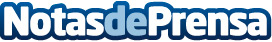 Combate Américas firma a Tino Gilaranz y debutará en México el 17 de noviembreEl luchador obtuvo la victoria en el evento inaugural del M1Global en San Petersburgo y fue campeón amateur en el Mundial de la Kombat League de 2015. Se medirá con Jair ‘El Lupe’ Perez, el menor de la saga latina más famosa en artes marciales mixtas. Comparte cartel con la luchadora española Irene Cabello, cuya rival será la mexicana Yajaira RomoDatos de contacto:Francisco Diaz637730114Nota de prensa publicada en: https://www.notasdeprensa.es/combate-americas-firma-a-tino-gilaranz-y_1 Categorias: Internacional Entretenimiento Otros deportes Belleza http://www.notasdeprensa.es